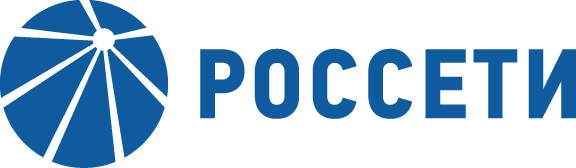 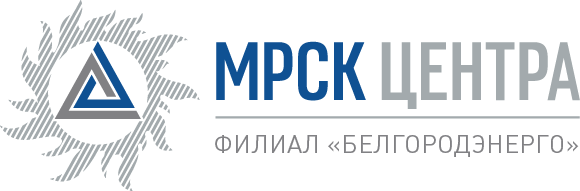 Уведомление №1об изменении условий извещения и закупочной документации запроса цен на право заключения Договора на выполнение ПИР внешнего электроснабжения токоприемников объектов ТП (заявитель ООО "Красная гвардия") для нужд ПАО МРСК Центра (филиал Белгородэнерго),  (опубликовано на официальном сайте Российской Федерации для размещения информации о размещении заказов www.zakupki.gov.ru, на электронной торговой площадке ПАО «Россети www.b2b-mrsk.ru  №1213382  от 21.03.2019г., а так же на официальном сайте ПАО «МРСК Центра» www.mrsk-1.ru в разделе «Закупки»Организатор запроса цен  ПАО «МРСК Центра», расположенный по адресу: РФ, 308000, г. Белгород, Преображенская ул., д. 42, (контактное лицо: Ермолова Ирина Валерьевна, контактный телефон (4722) 58-17-81), настоящим вносит изменения в извещение и закупочную  документацию запроса цен на право заключения Договора на выполнение ПИР внешнего электроснабжения токоприемников объектов ТП (заявитель ООО "Красная гвардия") для нужд ПАО МРСК Центра (филиал Белгородэнерго).Внести изменение в извещение (в карточку объявленной процедуры на ЭТП В2В) и изложить в следующей редакции:Цена за единицу продукции: «921 034,80 руб. (цена с НДС).»Общая стоимость закупки: «921 034,80 руб. (цена с НДС).»Примечание:По отношению к исходной редакции уведомления и закупочной документации запроса цен на право заключения Договора на выполнение ПИР внешнего электроснабжения токоприемников объектов ТП (заявитель ООО "Красная гвардия") для нужд ПАО МРСК Центра (филиал Белгородэнерго). внесены следующие изменения:- Изменено: Цена за единицу продукции  и Общая стоимость закупки в извещении на ЭТП;В части не затронутой настоящим уведомлением, Подрядчики руководствуются извещением и закупочной документацией запроса цен на право заключения Договора на выполнение ПИР внешнего электроснабжения токоприемников объектов ТП (заявитель ООО "Красная гвардия") для нужд ПАО МРСК Центра (филиал Белгородэнерго), (опубликовано на официальном сайте Российской Федерации для размещения информации о размещении заказов www.zakupki.gov.ru, на электронной торговой площадке ПАО «Россети» www.b2b-mrsk.ru №1213382  от 21.03.2019г,, а так же на официальном сайте ПАО «МРСК Центра» www.mrsk-1.ru в разделе «Закупки»).Председатель закупочной комиссии – Директор  филиалаПАО «МРСК Центра»-«Белгородэнерго»	         С.Н.Демидов